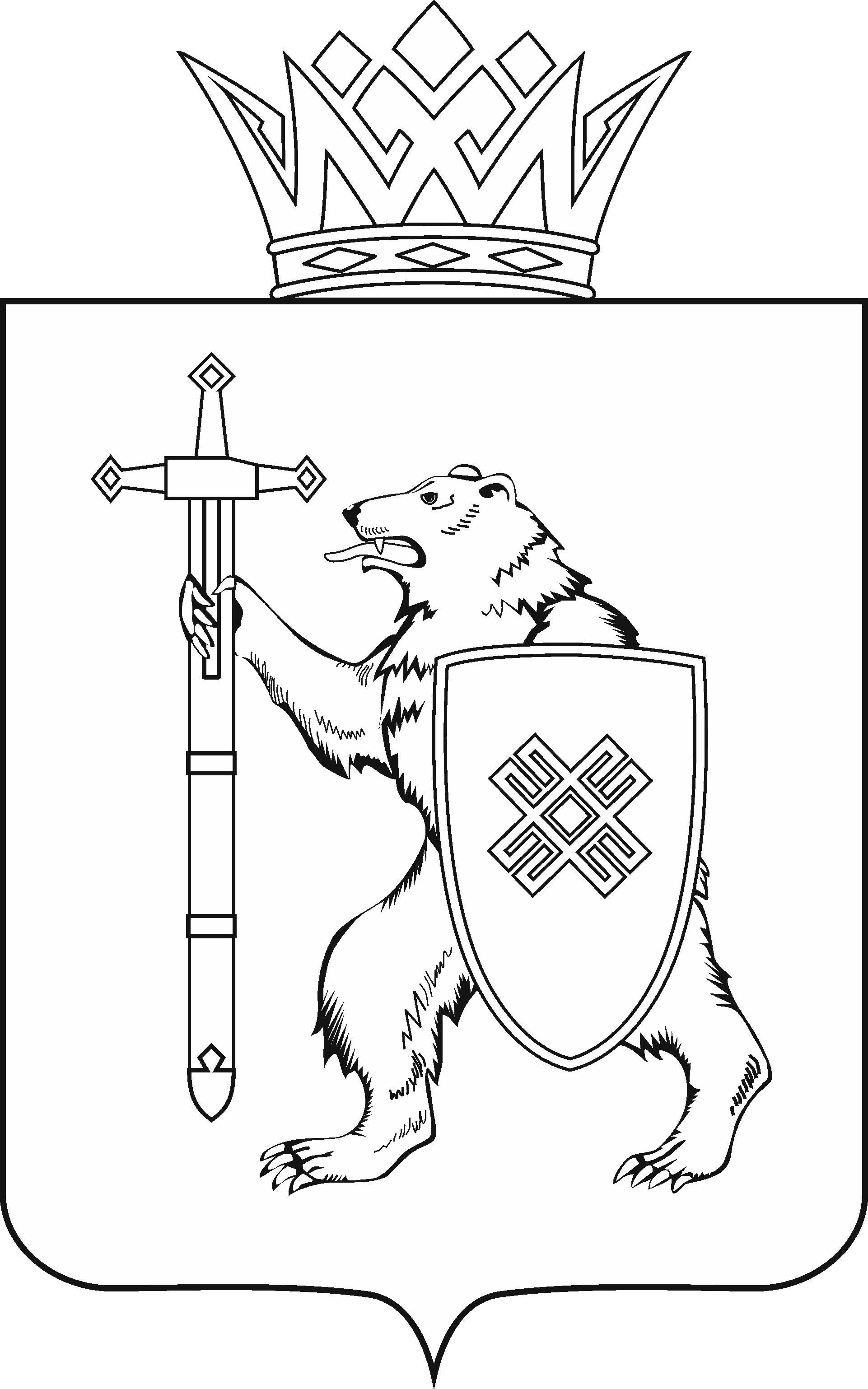 Тел. (8362) 64-14-16, 64-13-95, факс (8362) 64-14-11, E-mail: info@gsmari.ruПРОТОКОЛ № 51ЗАСЕДАНИЯ КОМИТЕТАПОВЕСТКА ДНЯ:1. О проекте постановления Государственного Собрания Республики Марий Эл «О назначении мирового судьи судебного участка № 1 Йошкар-Олинского судебного района Республики Марий Эл».Комитет решил:1. Поддержать кандидатуру Курбангалиевой Юлии Владимировны для назначения на трехлетний срок полномочий мировым судьей судебного участка № 1 Йошкар-Олинского судебного района Республики Марий Эл.2. Проект постановления Государственного Собрания «О назначении мирового судьи судебного участка № 1 Йошкар-Олинского судебного района Республики Марий Эл» поддержать и внести на рассмотрение тридцать первой сессии.2. О проекте постановления Государственного Собрания Республики Марий Эл «О назначении мирового судьи судебного участка № 2 Йошкар-Олинского судебного района Республики Марий Эл».Комитет решил:1. Поддержать кандидатуру Лебедевой Татьяны Ивановны для назначения на трехлетний срок полномочий мировым судьей судебного участка № 2 Йошкар-Олинского судебного района Республики Марий Эл.2. Проект постановления Государственного Собрания «О назначении мирового судьи судебного участка № 2 Йошкар-Олинского судебного района Республики Марий Эл» поддержать и внести на рассмотрение тридцать первой сессии.3. О проекте закона Республики Марий Эл «О внесении изменений в Закон Республики Марий Эл «О порядке назначения членов Квалификационной коллегии судей Республики Марий Эл представителей общественности».Комитет решил:Проект закона Республики Марий Эл «О внесении изменений в Закон Республики Марий Эл «О порядке назначения членов Квалификационной коллегии судей Республики Марий Эл представителей общественности» поддержать и внести на рассмотрение тридцать первой сессии Государственного Собрания Республики Марий Эл.4. О проекте закона Республики Марий Эл «О внесении изменений в отдельные законодательные акты Республики Марий Эл в области имущественных и земельных отношений».Комитет решил:1. Поддержать проект закона Республики Марий Эл «О внесении изменений в отдельные законодательные акты Республики Марий Эл в области имущественных и земельных отношений» с учетом заключения правового управления Аппарата Государственного Собрания Республики Марий Эл.2. Направить проект закона Республики Марий Эл «О внесении изменений в отдельные законодательные акты Республики Марий Эл в области имущественных и земельных отношений» на рассмотрение комитетов Государственного Собрания Республики Марий Эл.5. О проекте закона Республики Марий Эл «О внесении изменений в Закон Республики Марий Эл «О разграничении муниципального имущества между муниципальными образованиями в Республике Марий Эл».Комитет решил:Проект закона Республики Марий Эл «О внесении изменений в Закон Республики Марий Эл «О разграничении муниципального имущества между муниципальными образованиями в Республике Марий Эл» поддержать и внести на рассмотрение тридцать первой сессии Государственного Собрания Республики Марий Эл.6. О проекте закона Республики Марий Эл «О внесении изменений в Закон Республики Марий Эл «О бюджете территориального фонда обязательного медицинского страхования Республики Марий Эл на 2022 год и на плановый период 2023 и 2024 годов».Комитет решил:Проект закона Республики Марий Эл «О внесении изменений в Закон Республики Марий Эл «О бюджете территориального фонда обязательного медицинского страхования Республики Марий Эл на 2022 год и на плановый период 2023 и 2024 годов» поддержать и внести на рассмотрение тридцать первой сессии Государственного Собрания Республики Марий Эл.7. О проекте закона Республики Марий Эл «О внесении изменений в некоторые законодательные акты Республики Марий Эл».Комитет решил:Проект закона Республики Марий Эл «О внесении изменений в некоторые законодательные акты Республики Марий Эл» поддержать и внести на рассмотрение тридцать первой сессии Государственного Собрания Республики Марий Эл.8. О проекте закона Республики Марий Эл «О региональном государственном контроле (надзоре) в области технического состояния и эксплуатации аттракционов на территории Республики Марий Эл».Комитет решил:Проект закона Республики Марий Эл «О региональном государственном контроле (надзоре) в области технического состояния и эксплуатации аттракционов на территории Республики Марий Эл» поддержать и внести на рассмотрение тридцать первой сессии Государственного Собрания Республики Марий Эл.9. О проекте закона Республики Марий Эл «О внесении изменения в статью 10 Закона Республики Марий Эл «О регулировании отдельных отношений в сфере организации регулярных перевозок пассажиров и багажа автомобильным транспортом и городским наземным электрическим транспортом на территории Республики Марий Эл».Комитет решил:Проект закона Республики Марий Эл «О внесении изменения в статью 10 Закона Республики Марий Эл «О регулировании отдельных отношений в сфере организации регулярных перевозок пассажиров и багажа автомобильным транспортом и городским наземным электрическим транспортом на территории Республики Марий Эл» поддержать и внести на рассмотрение тридцать первой сессии Государственного Собрания Республики Марий Эл.10. О проекте закона Республики Марий Эл «О внесении изменений в некоторые законодательные акты Республики Марий Эл в сфере образования и социальной поддержки отдельной категории граждан».Комитет решил:Проект закона Республики Марий Эл «О внесении изменений в некоторые законодательные акты Республики Марий Эл в сфере образования и социальной поддержки отдельной категории граждан» поддержать и внести на рассмотрение тридцать первой сессии Государственного Собрания Республики Марий Эл.11. О проекте закона Республики Марий Эл «О внесении изменений в отдельные законодательные акты Республики Марий Эл».Комитет решил:Проект закона Республики Марий Эл «О внесении изменений в отдельные законодательные акты Республики Марий Эл» поддержать и внести на рассмотрение тридцать первой сессии Государственного Собрания Республики Марий Эл.12. О проекте закона Республики Марий Эл «О внесении изменений в Закон Республики Марий Эл «О нормативных правовых актах Республики Марий Эл».Комитет решил:Проект закона Республики Марий Эл «О внесении изменений в Закон Республики Марий Эл «О нормативных правовых актах Республики Марий Эл» поддержать и внести на рассмотрение тридцать первой сессии Государственного Собрания Республики Марий Эл.13. О проекте закона Республики Марий Эл «О внесении изменения в статью 3 Закона Республики Марий Эл «О профилактике безнадзорности и правонарушений несовершеннолетних в Республике Марий Эл».Комитет решил:Проект закона Республики Марий Эл «О внесении изменения в статью 3 Закона Республики Марий Эл «О профилактике безнадзорности и правонарушений несовершеннолетних в Республике Марий Эл» поддержать и внести на рассмотрение тридцать первой сессии Государственного Собрания Республики Марий Эл.14. О проекте закона Республики Марий Эл «О внесении изменений в отдельные законодательные акты Республики Марий Эл в области парламентской деятельности».Комитет решил:Проект закона Республики Марий Эл «О внесении изменений в отдельные законодательные акты Республики Марий Эл в области парламентской деятельности» поддержать и внести на рассмотрение тридцать первой сессии Государственного Собрания Республики Марий Эл.15. О ходе реализации Закона Республики Марий Эл от 24 февраля 2014 года № 5-З «О регулировании отдельных отношений в области охраны окружающей среды» в части организации системы мониторинга воздуха в микрорайоне «Интеграл» города Йошкар-Олы.Комитет решил:Информацию принять к сведению.16. О проекте закона Республики Марий Эл «О внесении изменения в статью 7 Закона Республики Марий Эл «О регулировании отношений в области налогов и сборов в Республике Марий Эл».Комитет решил:1. Внести проект закона Республики Марий Эл «О внесении изменения в статью 7 Закона Республики Марий Эл «О регулировании отношений в области налогов и сборов в Республике Марий Эл» на рассмотрение Государственного Собрания Республики Марий Эл.2. Поручить Новикову А.А., депутату Государственного Собрания Республики Марий Эл, члену Комитета по развитию агропромышленного комплекса, экологии и природопользованию, представить проект закона комитетам Государственного Собрания Республики Марий Эл.17. О проекте закона Республики Марий Эл «Об установлении ставки единого сельскохозяйственного налога на территории Республики Марий Эл».Комитет решил:1. Внести проект закона Республики Марий Эл «Об установлении ставки единого сельскохозяйственного налога на территории Республики Марий Эл» на рассмотрение Государственного Собрания Республики Марий Эл.2. Поручить Новикову А.А, депутату Государственного Собрания Республики Марий Эл, члену Комитета по развитию агропромышленного комплекса, экологии и природопользованию, представить проект закона комитетам Государственного Собрания Республики Марий Эл.18. О проекте закона Республики Марий Эл «О внесении изменений в некоторые законодательные акты Республики Марий Эл о выборах».Комитет решил:Проект закона Республики Марий Эл «О внесении изменений в некоторые законодательные акты Республики Марий Эл о выборах» поддержать и внести на рассмотрение тридцать первой сессии Государственного Собрания Республики Марий Эл.19. О проекте закона Республики Марий Эл «О внесении изменений в Закон Республики Марий Эл «О выборах Главы Республики Марий Эл».Комитет решил:Проект закона Республики Марий Эл «О внесении изменений в некоторые законодательные акты Республики Марий Эл о выборах» не поддержать и внести на рассмотрение тридцать первой сессии Государственного Собрания Республики Марий Эл.20. О проекте закона Республики Марий Эл «О внесении изменения в Закон Республики Марий Эл «О социальных гарантиях деятельности Главы Республики Марий Эл - Председателя Правительства Республики Марий Эл».Комитет решил:Проект закона Республики Марий Эл «О внесении изменения в Закон Республики Марий Эл «О социальных гарантиях деятельности Главы Республики Марий Эл - Председателя Правительства Республики Марий Эл» не поддержать и внести на рассмотрение тридцать первой сессии Государственного Собрания Республики Марий Эл.21. О проекте постановления Государственного Собрания Республики Марий Эл «О внесении изменений в некоторые постановления Государственного Собрания Республики Марий Эл».Комитет решил:Проект постановления Государственного Собрания Республики Марий Эл «О внесении изменений в некоторые постановления Государственного Собрания Республики Марий Эл» поддержать и внести на рассмотрение тридцать первой сессии Государственного Собрания Республики Марий Эл.22. О проекте постановления Государственного Собрания Республики Марий Эл «О внесении изменения в статью 39 Регламента Государственного Собрания Республики Марий Эл, утвержденного постановлением Государственного Собрания Республики Марий Эл от 25 июля 2019 г. № 710-П «О Регламенте Государственного Собрания Республики Марий Эл».Комитет решил:Проект постановления Государственного Собрания Республики Марий Эл «О внесении изменения в статью 39 Регламента Государственного Собрания Республики Марий Эл, утвержденного постановлением Государственного Собрания Республики Марий Эл от 25 июля 2019 г. № 710-П «О Регламенте Государственного Собрания Республики Марий Эл» поддержать и внести на рассмотрение тридцать первой сессии Государственного Собрания Республики Марий Эл.23. О проекте постановления Государственного Собрания Республики Марий Эл «О внесении изменений в статью 81 Регламента Государственного Собрания Республики Марий Эл».Комитет решил:Проект постановления Республики Марий Эл «О внесении изменений в статью 81 Регламента Государственного Собрания Республики Марий Эл» не поддержать и внести на рассмотрение тридцать первой сессии Государственного Собрания Республики Марий Эл.24. О проекте постановления Государственного Собрания Республики Марий Эл «О Заместителе Председателя Государственного Собрания Республики Марий Эл седьмого созыва, осуществляющем свои полномочия без отрыва от основной деятельности».Комитет решил:Проект постановления Республики Марий Эл «О Заместителе Председателя Государственного Собрания Республики Марий Эл седьмого созыва, осуществляющем свои полномочия без отрыва от основной деятельности» поддержать и внести на рассмотрение тридцать первой сессии Государственного Собрания Республики Марий Эл.25. О проекте постановления Государственного Собрания Республики Марий Эл «О председателе Комитета Государственного Собрания Республики Марий Эл по здравоохранению, культуре и спорту».Комитет решил:Проект постановления Республики Марий Эл «О председателе Комитета Государственного Собрания Республики Марий Эл по здравоохранению, культуре и спорту» поддержать и внести на рассмотрение тридцать первой сессии Государственного Собрания Республики Марий Эл.26. О проекте постановления Государственного Собрания Республики Марий Эл «О внесении изменений в постановление Государственного Собрания Республики Марий Эл «О комитетах Государственного Собрания Республики Марий Эл седьмого созыва».Комитет решил:Проект постановления Республики Марий Эл «О внесении изменений в постановление Государственного Собрания Республики Марий Эл «О комитетах Государственного Собрания Республики Марий Эл седьмого созыва» поддержать и внести на рассмотрение тридцать первой сессии Государственного Собрания Республики Марий Эл.27. О проекте постановления Государственного Собрания Республики Марий Эл «О внесении изменений в Постановление Государственного Собрания Республики Марий Эл «О Президиуме Государственного Собрания Республики Марий Эл седьмого созыва».Комитет решил:Проект постановления Республики Марий Эл «О внесении изменений в Постановление Государственного Собрания Республики Марий Эл «О Президиуме Государственного Собрания Республики Марий Эл седьмого созыва» поддержать и внести на рассмотрение тридцать первой сессии Государственного Собрания Республики Марий Эл.28. О проекте постановления Государственного Собрания Республики Марий Эл «О внесении изменений в Постановление Государственного Собрания Республики Марий Эл «О Редакционной комиссии Государственного Собрания Республики Марий Эл седьмого созыва».Комитет решил:Проект постановления Республики Марий Эл «О внесении изменений в Постановление Государственного Собрания Республики Марий Эл «О Редакционной комиссии Государственного Собрания Республики Марий Эл седьмого созыва» поддержать и внести на рассмотрение тридцать первой сессии Государственного Собрания Республики Марий Эл.29. О предложениях к повестке дня тридцать первой сессии Государственного Собрания Республики Марий Эл.Комитет решил:Согласиться с предложенной повесткой дня тридцать первой сессии Государственного Собрания Республики Марий Эл.30. О секретариате тридцать первой сессии Государственного Собрания Республики Марий Эл.Комитет решил:Проект постановления Государственного Собрания Республики Марий Эл «О секретариате тридцать первой сессии Государственного Собрания Республики Марий Эл» поддержать и внести на рассмотрение Государственного Собрания Республики Марий Эл.31. О порядке работы тридцать первой сессии Государственного Собрания Республики Марий Эл.Комитет решил:Проект постановления Государственного Собрания Республики Марий Эл «О порядке работы тридцать первой сессии Государственного Собрания Республики Марий Эл» поддержать и внести на рассмотрение Государственного Собрания Республики Марий Эл.32. Об основных показателях деятельности Государственного Собрания Республики Марий Эл седьмого созыва за 9 месяцев 2022 года и с начала созыва.Комитет решил:Информацию принять к сведению.33. О работе депутатов Государственного Собрания Республики Марий Эл седьмого созыва с избирателями за девять месяцев 2022 года.Комитет решил:Информацию принять к сведению.34. Разное.Информация о проектах федеральных законов, законодательных инициативах и обращениях законодательных (представительных) органов государственной власти субъектов Российской Федерации, поступивших на рассмотрение Комитета Проекты федеральных законов:35. О проекте федерального закона № 196097-8 «О внесении изменений в статьи 3 и 24 Закона Российской Федерации «О недрах» (в целях регламентации порядка осуществления маркшейдерских работ при пользовании недрами) – внесен Правительством Российской Федерации.36 О проекте федерального закона № 164762-8 «О внесении изменения в статью 41 Земельного кодекса Российской Федерации» (в части устранения внутренних противоречий отдельных положений Земельного кодекса Российской Федерации) – внесен Костромской областной Думы.37. О проекте федерального закона № 193122-8 «О внесении изменений в статью 6 Федерального закона «Об органической продукции и о внесении изменений в отдельные законодательные акты Российской Федерации» (в части предоставления самозанятым равного доступа для включения в реестр производителей органической продукции) – внесен сенаторами Российской Федерации А.В.Яцкиным, А.В.Кутеповым и др.38. О проекте федерального закона № 173016-8 «О внесении изменений в Федеральный закон «О рыболовстве и сохранении водных биологических ресурсов» (в части совершенствования механизма распределения инвестиционных квот добычи водных биологических ресурсов) – внесен Правительством Российской Федерации.39. О проекте федерального закона № 196025-8 «О внесении изменений в статью 331 Федерального закона «О сельскохозяйственной кооперации» (в части совершенствования порядка внесения некоммерческой организации в государственный реестр саморегулируемых организаций ревизионных союзов сельскохозяйственных кооперативов) – внесен Правительством Российской Федерации.40. О проекте федерального закона № 196023-8 «О внесении изменений в Федеральный закон «Об обороте земель сельскохозяйственного назначения» (в целях совершенствования порядка вовлечения в оборот долей в праве общей собственности на земельные участки из земель сельскохозяйственного назначения) – внесен Правительством Российской Федерации.41. О проекте федерального закона № 190798-8 «О внесении изменения в статью 116 Лесного кодекса Российской Федерации» (в целях снятия запрета на строительство линий связи, линий электропередачи, сетей газоснабжения, теплоснабжения, водоснабжения и водоотведения в городских лесах) – внесен Законодательным Собранием Нижегородской области.42. О проекте федерального закона № 148135-8 «О внесении изменений в статьи 9 и 10.1 Закона Российской Федерации «О недрах» (в части установления упрощенного порядка предоставления общераспространенных полезных ископаемых в целях выполнения дорожных работ на основании государственных (муниципальных) заданий) – внесен Костромской областной Думы.43. О проекте федерального закона № 188096-8 «О внесении изменений в Земельный кодекс Российской Федерации» (в части совершенствования механизмов предоставления земельных участков в аренду и безвозмездное пользование) – внесен сенатором Российской Федерации О.С.Забраловым.44. О проекте федерального закона № 196416-8 «О внесении изменений в Федеральный закон «Об экологической экспертизе» (в части совершенствования правового регулирования проведения экологической экспертизы) – внесен депутатами Государственной Думы Е.В.Марковым, М.Е.Ивановым и др.Законодательные инициативы:45. О законодательной инициативе Законодательного Собрания Республики Карелия по внесению на рассмотрение Государственной Думы Федерального Собрания Российской Федерации проекта федерального закона «О внесении изменений в статьи 395 и 3910 Земельного кодекса Российской Федерации и статьи 14 и 16 Федерального закона «О ветеранах».Обращения:46. Об обращении Думы Астраханской области к Правительству Российской Федерации по вопросу формирования единого промыслового пространства в Южном рыбохозяйственном районе Волжско-Каспийского рыбохозяйственного бассейна.По вопросам 35 – 46 о проектах федеральных законов, законодательных инициативах и обращениях законодательных (представительных) органов государственной власти субъекта Российской Федерации, поступивших на рассмотрение Комитета, Комитет решил:Информацию, представленную по данным вопросам, принять к сведению.МАРИЙ ЭЛ РЕСПУБЛИКЫН КУГЫЖАНЫШ ПОГЫНЖОАГРОПРОМЫШЛЕННЫЙ КОМПЛЕКСЫМ ВИЯҥДЫМЕ, ЭКОЛОГИЙ ДА ПӰРТӰС ДЕНЕ ПАЙДАЛАНЫМЕ ШОТЫШТО КОМИТЕТЛенин проспект, 29-ше, Йошкар-Ола, 424001ГОСУДАРСТВЕННОЕ СОБРАНИЕ РЕСПУБЛИКИ МАРИЙ ЭЛКОМИТЕТ ПО РАЗВИТИЮАГРОПРОМЫШЛЕННОГОКОМПЛЕКСА, ЭКОЛОГИИ И ПРИРОДОПОЛЬЗОВАНИЮЛенинский проспект, 29, г. Йошкар-Ола, 42400113 октября 2022 года 10.00Зал заседанийГосударственного Собрания Республики Марий Эл 